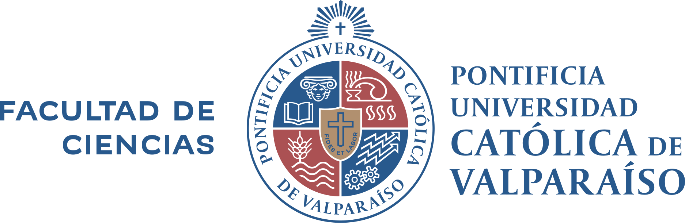 FORMULARIO OFICIAL DE SELECCIÓN 2019(Finalistas 2019)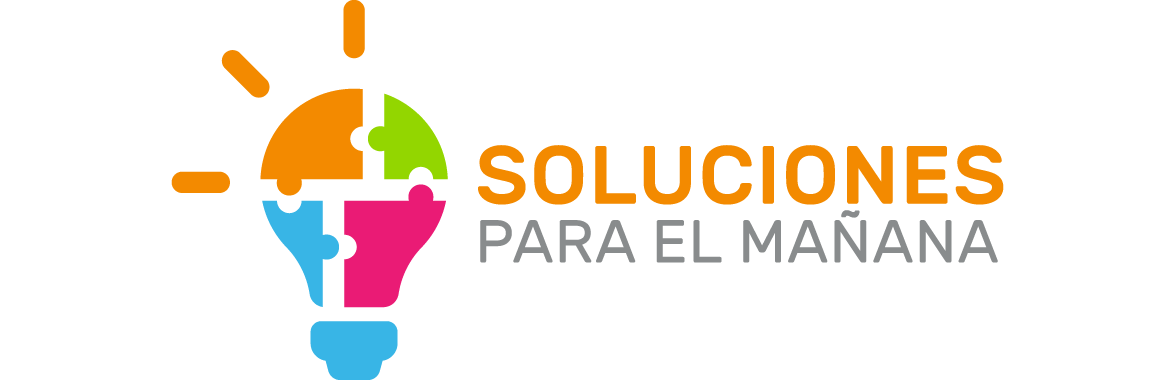 TITULO:Nombre y Dirección del Establecimiento Educacional:Profesor Responsable:Nombre y Curso de Alumnos Participantes:Asesor científico:Resumen de la Investigación:Lugar donde se realizó la Investigación:Hipótesis:Objetivos:Diseño y Metodología:Resultados:Conclusiones:Bibliografía:Nombre: Dirección: Ciudad: Región: Nombre: Nombre: Teléfono:Disciplina: Nombre Alumno:Curso: